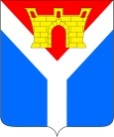 АДМИНИСТРАЦИЯ УСТЬ-ЛАБИНСКОГО ГОРОДСКОГО ПОСЕЛЕНИЯ  УСТЬ-ЛАБИНСКОГО РАЙОНА П О С Т А Н О В Л Е Н И Еот 16.06.2022									            № 395г. Усть-ЛабинскО внесении изменений в постановление администрацииУсть-Лабинского городского поселения Усть-Лабинского района от 29 декабря 2021 г. № 1172 «Об утверждении муниципальной программы «Развитие объектов благоустройства на территории поселения»В соответствии с решением Совета Усть-Лабинского городского поселения Усть-Лабинского района от 07 июня 2022 г. № 3 протокол № 40            «О внесении изменений в решение Совета Усть-Лабинского городского поселения Усть-Лабинского района от 20 декабря 2021 г. № 3 протокол № 36 «О бюджете Усть-Лабинского городского поселения Усть-Лабинского района на 2022 год и на плановый период 2023 и 2024 годов» п о с т а н о в л я ю:1. Внести в постановление администрации Усть-Лабинского городского поселения Усть-Лабинского района от 29 декабря 2021 г. № 1172                              «Об утверждении муниципальной программы  «Развитие объектов благоустройства на   территории    поселения»   (с изменениями   от 14 марта   2022 г. № 132) следующие изменения:1) позицию «Объем финансирования муниципальной программы, тыс.руб.» Паспорта муниципальной программы изложить в следующей редакции:                                                                22) приложения 1 и 2 к муниципальной программе изложить в новой редакции согласно приложениям 1 и 2 к настоящему постановлению.2. Признать     утратившим    силу    постановление      администрации   Усть-Лабинского        городского      поселения       Усть-Лабинского      района от 01 июня 2022 г. № 345 «О внесении изменений в постановление администрации Усть-Лабинского городского поселения Усть-Лабинского района от 29 декабря 2021 г. № 1172 «Об утверждении муниципальной программы «Развитие объектов благоустройства на территории поселения».3. Отделу по общим и   организационным вопросам администрации         Усть-Лабинского городского поселения Усть-Лабинского района       (Владимирова М.А.) разместить настоящее постановление на официальном сайте администрации Усть-Лабинского городского поселения Усть-Лабинского района в информационно-телекоммуникационной сети «Интернет».4. Настоящее постановление вступает в силу со дня его подписания.Глава Усть-Лабинского городского поселенияУсть-Лабинского района                                                                        С.А. ГайнюченкоПРИЛОЖЕНИЕ 1		к постановлению администрации		Усть-Лабинского городского поселения		Усть-Лабинского района		от 16.06.2022 г. № 395		«ПРИЛОЖЕНИЕ 1		к муниципальной программе		«Развитие объектов		благоустройства на территории		поселения»   Цели, задачи и целевые показатели муниципальной программы«Развитие объектов благоустройства на территории поселения»													  ».Начальник отделакапитального строительства администрацииУсть-Лабинского городского поселенияУсть-Лабинского района								   Д.А. БондарьПРИЛОЖЕНИЕ 2		к постановлению администрации		Усть-Лабинского городского поселения		Усть-Лабинского района		от 16.06.2022 г. № 395		«ПРИЛОЖЕНИЕ 2		к муниципальной программе		«Развитие объектов		благоустройства на территории		поселения»   Перечень основных мероприятий муниципальной программы«Развитие объектов благоустройства на территории поселения»													   ».Начальник отделакапитального строительства администрацииУсть-Лабинского городского поселенияУсть-Лабинского района								   Д.А. БондарьОбъем финансирования муниципальной программы, тыс. рублей всегов разрезе источников финансированияв разрезе источников финансированияв разрезе источников финансированияв разрезе источников финансированияГоды реализациивсегофедеральный бюджеткраевой бюджетместный бюджетвнебюджетные источники20223798,2003798,20202300000202400000Всего 3798,2003798,20расходы, связанные с реализацией проектов или программрасходы, связанные с реализацией проектов или программрасходы, связанные с реализацией проектов или программрасходы, связанные с реализацией проектов или программрасходы, связанные с реализацией проектов или программрасходы, связанные с реализацией проектов или программ20223798,200  3798,20202300000202400000Всего 3798,2003798,20п/пНаименование целевого показателяЕдиница измеренияСтатусЗначение показателейЗначение показателейЗначение показателейп/пНаименование целевого показателяЕдиница измеренияСтатус20222023202412345671Муниципальная программа «Развитие объектов благоустройства на территории поселения»Муниципальная программа «Развитие объектов благоустройства на территории поселения»Муниципальная программа «Развитие объектов благоустройства на территории поселения»Муниципальная программа «Развитие объектов благоустройства на территории поселения»Муниципальная программа «Развитие объектов благоустройства на территории поселения»Муниципальная программа «Развитие объектов благоустройства на территории поселения»Цель: Создание комфортной среды обитания и повышение качества жизни граждан путем развития объектов благоустройства территории Усть-Лабинского городского поселенияЦель: Создание комфортной среды обитания и повышение качества жизни граждан путем развития объектов благоустройства территории Усть-Лабинского городского поселенияЦель: Создание комфортной среды обитания и повышение качества жизни граждан путем развития объектов благоустройства территории Усть-Лабинского городского поселенияЦель: Создание комфортной среды обитания и повышение качества жизни граждан путем развития объектов благоустройства территории Усть-Лабинского городского поселенияЦель: Создание комфортной среды обитания и повышение качества жизни граждан путем развития объектов благоустройства территории Усть-Лабинского городского поселенияЦель: Создание комфортной среды обитания и повышение качества жизни граждан путем развития объектов благоустройства территории Усть-Лабинского городского поселенияЗадача: Проведение комплекса мероприятий по развитию объектов благоустройства, созданию комфортной среды обитания  и повышению качества жизни граждан в г. Усть-ЛабинскеЗадача: Проведение комплекса мероприятий по развитию объектов благоустройства, созданию комфортной среды обитания  и повышению качества жизни граждан в г. Усть-ЛабинскеЗадача: Проведение комплекса мероприятий по развитию объектов благоустройства, созданию комфортной среды обитания  и повышению качества жизни граждан в г. Усть-ЛабинскеЗадача: Проведение комплекса мероприятий по развитию объектов благоустройства, созданию комфортной среды обитания  и повышению качества жизни граждан в г. Усть-ЛабинскеЗадача: Проведение комплекса мероприятий по развитию объектов благоустройства, созданию комфортной среды обитания  и повышению качества жизни граждан в г. Усть-ЛабинскеЗадача: Проведение комплекса мероприятий по развитию объектов благоустройства, созданию комфортной среды обитания  и повышению качества жизни граждан в г. Усть-Лабинске1.1Ремонт уличного освещения городского парка культуры и отдыхашт31001.2Оказание услуг по строительному контролюшт3400     1.3Разработка дизайн-проекташт3400N
п/пНаименование мероприятияСтатусГоды реализацииОбъем финансирования, тыс. рублейОбъем финансирования, тыс. рублейОбъем финансирования, тыс. рублейОбъем финансирования, тыс. рублейОбъем финансирования, тыс. рублейНепосредственный результат реализации мероприятияМуниципальный заказчик, исполнитель основного мероприятияN
п/пНаименование мероприятияСтатусГоды реализациивсегов разрезе источников финансированияв разрезе источников финансированияв разрезе источников финансированияв разрезе источников финансированияНепосредственный результат реализации мероприятияМуниципальный заказчик, исполнитель основного мероприятияN
п/пНаименование мероприятияСтатусГоды реализациивсегофедеральный бюджеткраевой бюджетместный бюджетвнебюджетные источникиНепосредственный результат реализации мероприятияМуниципальный заказчик, исполнитель основного мероприятия12345678910111Цель 1Бесперебойная работа уличного освещения в городском парке культуры и отдыхаБесперебойная работа уличного освещения в городском парке культуры и отдыхаБесперебойная работа уличного освещения в городском парке культуры и отдыхаБесперебойная работа уличного освещения в городском парке культуры и отдыхаБесперебойная работа уличного освещения в городском парке культуры и отдыхаБесперебойная работа уличного освещения в городском парке культуры и отдыхаБесперебойная работа уличного освещения в городском парке культуры и отдыхаБесперебойная работа уличного освещения в городском парке культуры и отдыхаБесперебойная работа уличного освещения в городском парке культуры и отдыха1.1Задача 1.1Проведение ремонта уличного освещения городского парка культуры и отдыха и строительный контроль указанных работПроведение ремонта уличного освещения городского парка культуры и отдыха и строительный контроль указанных работПроведение ремонта уличного освещения городского парка культуры и отдыха и строительный контроль указанных работПроведение ремонта уличного освещения городского парка культуры и отдыха и строительный контроль указанных работПроведение ремонта уличного освещения городского парка культуры и отдыха и строительный контроль указанных работПроведение ремонта уличного освещения городского парка культуры и отдыха и строительный контроль указанных работПроведение ремонта уличного освещения городского парка культуры и отдыха и строительный контроль указанных работПроведение ремонта уличного освещения городского парка культуры и отдыха и строительный контроль указанных работПроведение ремонта уличного освещения городского парка культуры и отдыха и строительный контроль указанных работ1.1.1Прочие мероприятия в рамках уличного освещения32022521,400521,40Бесперебойная работа уличного освещения Администрация Усть-Лабинского городского поселения1.1.1Прочие мероприятия в рамках уличного освещения3202300000Бесперебойная работа уличного освещенияАдминистрация Усть-Лабинского городского поселения1.1.1Прочие мероприятия в рамках уличного освещения3202400000Бесперебойная работа уличного освещенияАдминистрация Усть-Лабинского городского поселения1.1.1Прочие мероприятия в рамках уличного освещения3всего521,400521,40ХАдминистрация Усть-Лабинского городского поселения2Цель 2Прочее благоустройство (строительный контроль, разработка дизайн-проектов  по благоустройству общественных территорий и расконсервация плоскостного светомузыкального фонтана)Прочее благоустройство (строительный контроль, разработка дизайн-проектов  по благоустройству общественных территорий и расконсервация плоскостного светомузыкального фонтана)Прочее благоустройство (строительный контроль, разработка дизайн-проектов  по благоустройству общественных территорий и расконсервация плоскостного светомузыкального фонтана)Прочее благоустройство (строительный контроль, разработка дизайн-проектов  по благоустройству общественных территорий и расконсервация плоскостного светомузыкального фонтана)Прочее благоустройство (строительный контроль, разработка дизайн-проектов  по благоустройству общественных территорий и расконсервация плоскостного светомузыкального фонтана)Прочее благоустройство (строительный контроль, разработка дизайн-проектов  по благоустройству общественных территорий и расконсервация плоскостного светомузыкального фонтана)Прочее благоустройство (строительный контроль, разработка дизайн-проектов  по благоустройству общественных территорий и расконсервация плоскостного светомузыкального фонтана)Прочее благоустройство (строительный контроль, разработка дизайн-проектов  по благоустройству общественных территорий и расконсервация плоскостного светомузыкального фонтана)Прочее благоустройство (строительный контроль, разработка дизайн-проектов  по благоустройству общественных территорий и расконсервация плоскостного светомузыкального фонтана)2.1Задача 2.1Выполнение работ в рамках прочего благоустройства Выполнение работ в рамках прочего благоустройства Выполнение работ в рамках прочего благоустройства Выполнение работ в рамках прочего благоустройства Выполнение работ в рамках прочего благоустройства Выполнение работ в рамках прочего благоустройства Выполнение работ в рамках прочего благоустройства Выполнение работ в рамках прочего благоустройства Выполнение работ в рамках прочего благоустройства 2.1.1Мероприятия в рамках прочего благоустройства320223276,8003276,80Бесперебойное функционирование объектов благоустройстваАдминистрация Усть-Лабинского городского поселения2.1.1Мероприятия в рамках прочего благоустройства3202300000Бесперебойное функционирование объектов благоустройстваАдминистрация Усть-Лабинского городского поселения2.1.1Мероприятия в рамках прочего благоустройства3202400000Бесперебойное функционирование объектов благоустройстваАдминистрация Усть-Лабинского городского поселения2.1.1Мероприятия в рамках прочего благоустройства3всего3276,8003276,80ХАдминистрация Усть-Лабинского городского поселения